О проведении  семинара	В начале декабря традиционно проводятся мероприятия, посвященные Дню инвалида.	16 декабря в Районном доме культуры в рамках этих мероприятий прошел семинар-совещание для работодателей района, использующих труд инвалидов и других льготных категорий работников. В мероприятии приняли участие руководители и специалисты 65 организаций и индивидуальных предпринимателей Темрюкского района. 	С актуальными вопросами трудового законодательства  выступили  главный государственного инспектор труда Государственной инспекции труда в Краснодарском крае Виктор Водопьянов, специалисты Темрюкского центра занятости населения, заместитель начальника управления пенсионного фонда России в Темрюкском районе Ольга Скоморохина. 	Были освещены вопросы регулирования труда инвалидов, граждан предпенсионного возраста, квотирования рабочих мест для этих и других социально незащищенных категорий граждан. Также были рассмотрены актуальные вопросы изменений трудового законодательства, введения электронных трудовых книжек. 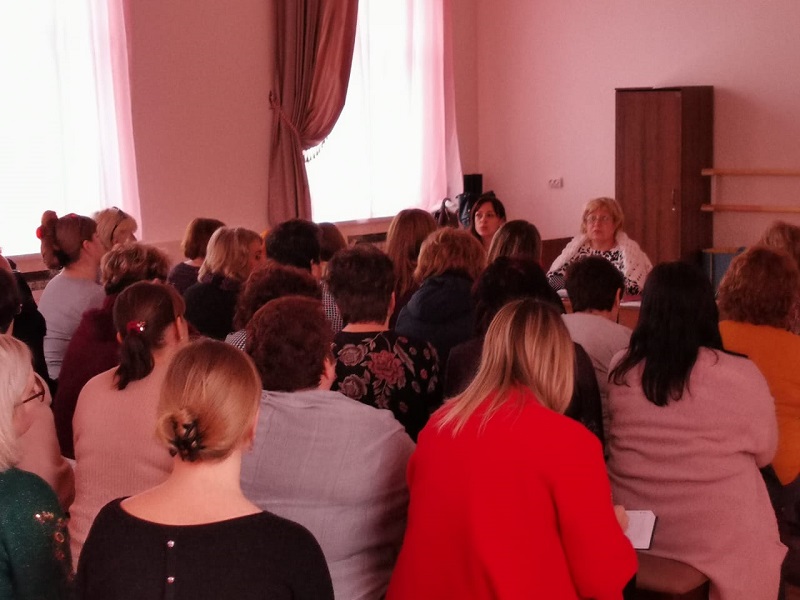 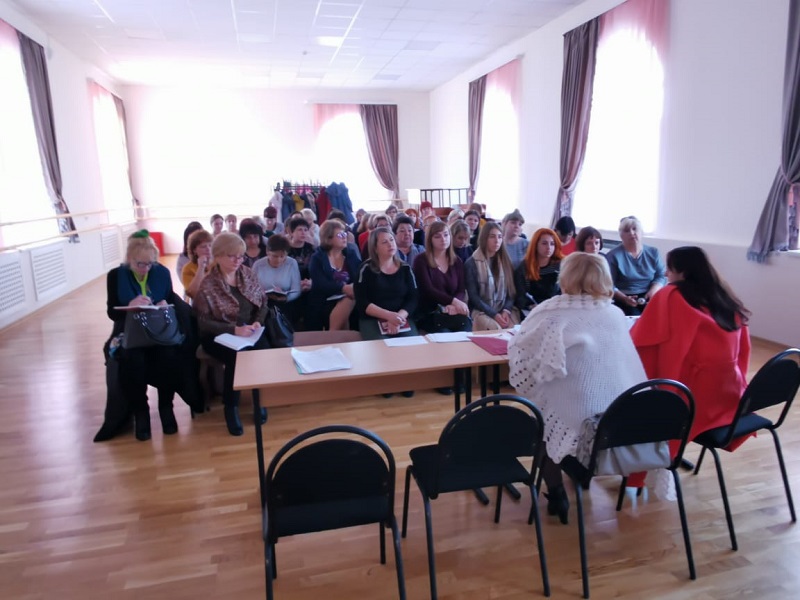 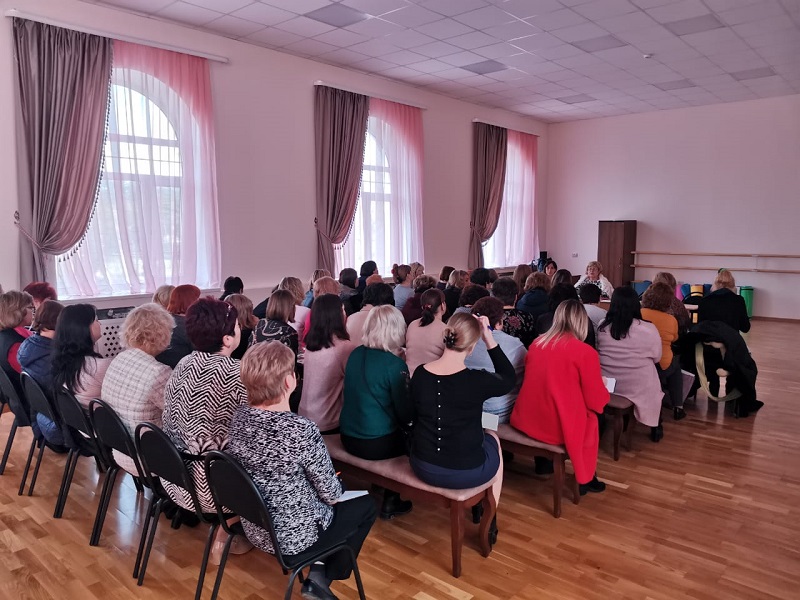 